ПРОЕКТвнесен Председателем Думыгорода Ханты-Мансийска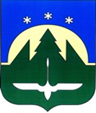 Городской округ Ханты-МансийскХанты-Мансийского автономного округа – ЮгрыДУМА ГОРОДА ХАНТЫ-МАНСИЙСКАРЕШЕНИЕ№ ____-VII РД		                                                         Принято									   __________  2021 годаОб образовании постоянных комитетов Думы города
Ханты-Мансийска седьмого созываВ соответствии с частями 8, 9 статьи 36 Устава города
Ханты-Мансийска, статьями 18, 19, частью 6 статьи 30 Регламента Думы города Ханты-Мансийска, руководствуясь частью 1 статьи 69 Устава города Ханты-МансийскаДума города Ханты-Мансийска РЕШИЛА:1. Образовать (количество и численный состав определяется Думой) следующие постоянные комитеты Думы города
Ханты-Мансийска седьмого созыва:- постоянный комитет Думы города Ханты-Мансийска седьмого созыва по бюджету (комитет по бюджету) в количестве _____ (должно входить не менее 3 депутатов) депутатов Думы города Ханты-Мансийска;- постоянный комитет Думы города Ханты-Мансийска седьмого созыва по социальной политике (комитет по социальной политике) в количестве ____(должно входить не менее 3 депутатов) депутатов Думы города Ханты-Мансийска;- постоянный комитет Думы города Ханты-Мансийска седьмого созыва по городскому хозяйству (комитет по городскому хозяйству) в количестве ___(должно входить не менее 3 депутатов) депутатов Думы города Ханты-Мансийска.2. Настоящее Решение подлежит официальному опубликованию в средствах массовой информации.Председатель Думы города
Ханты-Мансийска						_______________________Подписано_______ 2021 года